ПЕРВЫЙ РАЗ -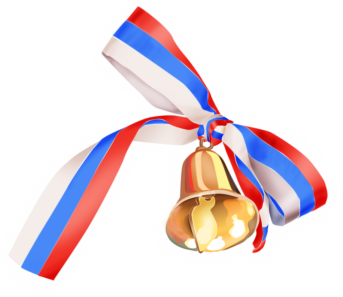 В ПЕРВЫЙ КЛАСС!Список рекомендованных принадлежностей для первоклассникаРанец (портфель).Школьная форма (деловой стиль: тёмно-синий, серый)+ спортивнаяСменная обувь со светлой подошвой Сумка для сменной обуви.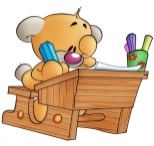 Список канцелярских товаров для первоклассника:папка для тетрадей  – 1 шт.;закладки для книг;пенал – 1 шт.;ручки с синей, зелёной и красной пастой;простые карандаши;цветные карандаши (12 цветов) – 1 упаковкаластик – 1 шт.; линейка 15 см – 1 шт.;набор счетных палочек;Принадлежности для урока изобразительного искусства: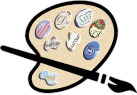 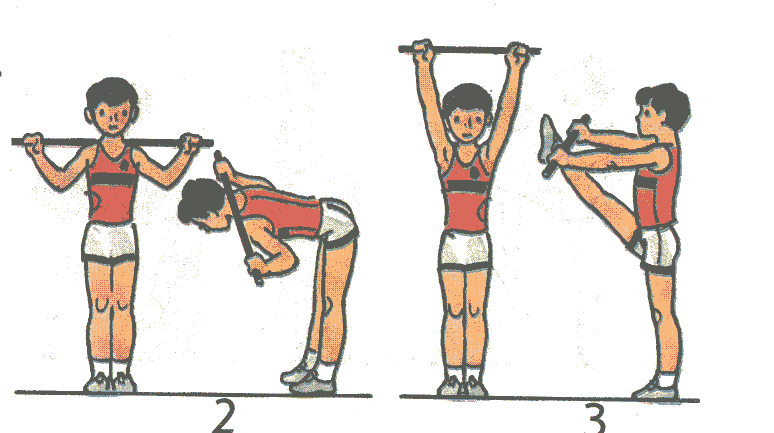 папка  для урока изобразительного искусства;листы для рисования А-4 (1 папка).цветные карандаши (24 цвета) – 1 упаковка;акварельные краски (12 цветов.) – 1 шт.палитра – 1 шт.;баночка-непроливайка для  воды – 1 шт.;набор кистей для рисования (из 2-4 штук разного размера) – 1 набор;влажные и сухие салфетки;фартук,  нарукавники  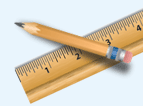 (для уроков ИЗО и труда)Принадлежности для урока технологии:папка для труда – 1 шт.;цветная бумага (двусторонняя) – 2 набора;цветной картон – 2 набора;белый картон – 1 упаковка;клей ПВА – 1 шт.;клей-карандаш – 1 шт.;пластилин цветной – 1 упаковка;дощечка для лепки – 1 шт.;ножницы с закругленными концами – 1 шт.:природный материал (шишки, желуди, засушенные цветки (мелкие), ракушки (мелкие). Список  вещей для первоклассника к уроку физкультурыбелая футболка без рисунка – 1-2 шт.;спортивные тёмные шорты – 1 шт.;кеды или кроссовки – 1 шт.;спортивный костюм для улицы;головной убор.ВСЁ  ПОДПИСАТЬ!!!Лёгкого учебного года!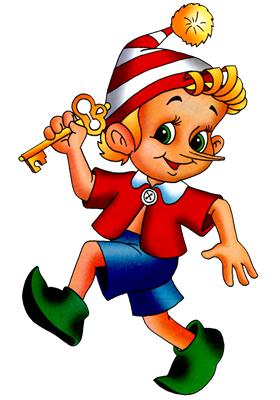 